БИБЛИОТЕКА АСТРАХАНСКОГО ФИЛИАЛАФГБОУ ВО «СГЮА»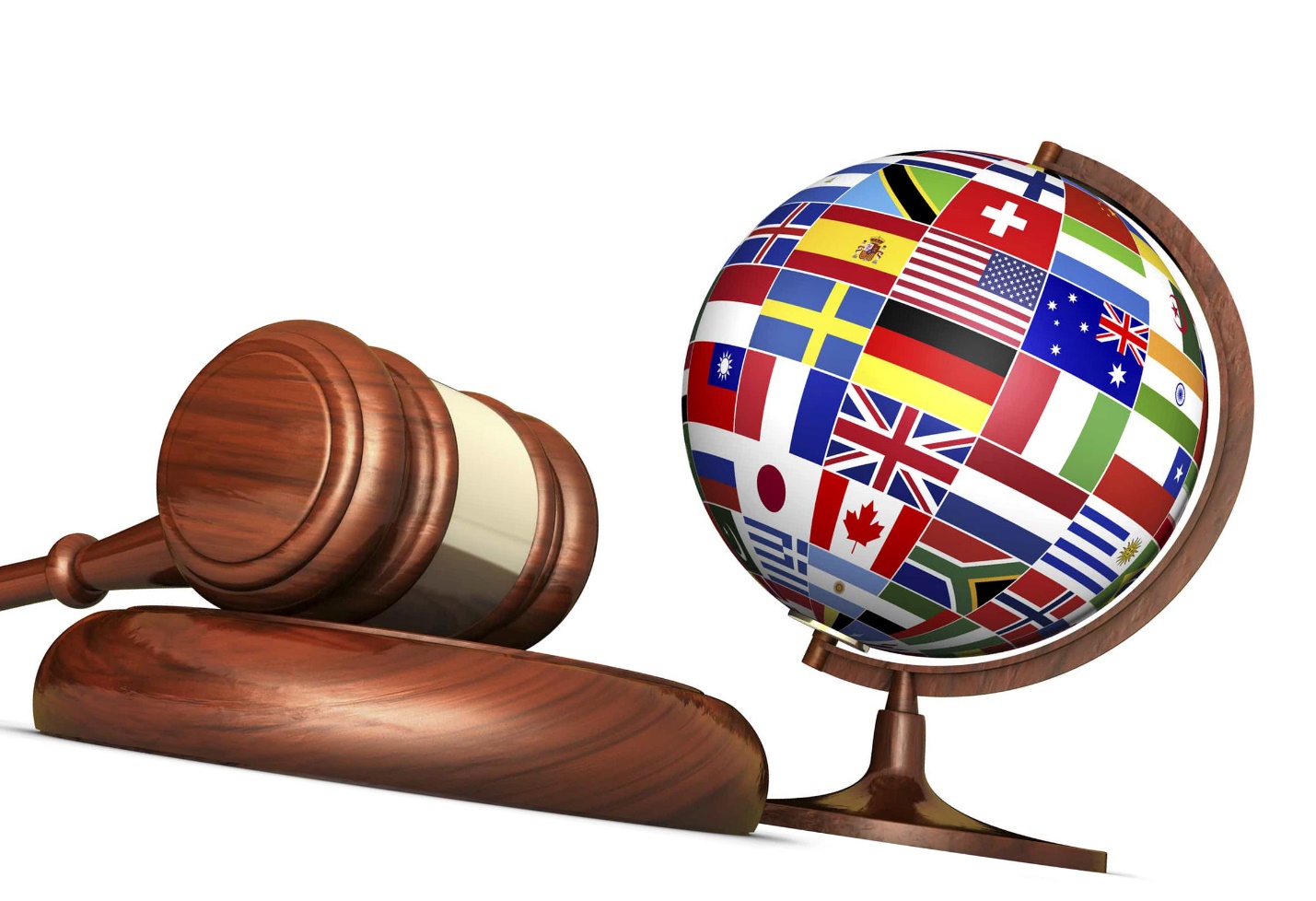 БИБЛИОГРАФИЧЕСКИЙ СПИСОКМеждународное право как особая состема праваСоставитель:библиограф 1 категории Логунова И. В.Под редакцией:зав. отд. библиотеки Акишкиной Т. Н.Астрахань – 2021Международное право и как особая система права: библиографический список/ сост. И. В. Логунова; под ред. зав. отд. библиотеки Т. Н. Акишкиной. – Астрахань: Астраханский филиал ФГБОУ ВО «СГЮА», 2021. - 17 с.В список вошли нормативно-правовые акты и литература по теме международное право. Список подготовлен для преподавателей, студентов и всех интересующихся данной темой.Список составлен на основе, имеющихся в фонде библиотеки изданиях, с привлечением электронных ресурсов СПС «КонсультантПлюс», «Гарант», ЭБС «Университетская библиотека онлайн», «ЗНАНИУМ».ПредисловиеНовые тенденции мирового общественного развития, обозначившиеся в конце XX в начале XXI века, поставили перед международно-правовой наукой ряд важных теоретических и практических задач, от эффективного решения которых во многом будет зависеть выбор стратегического направления дальнейшего развития человеческой цивилизации. Главнейшая из этих задач, на наш взгляд, заключается сегодня в определении содержательных характеристик будущего мирового порядка, основанного на верховенстве права, а также в создании необходимых механизмов и процедур его построения и функционирования.На смену биполярному миру времен холодной войны пришла динамично развивающаяся новая сложная мировая система, характеризующаяся многополярностью и многомерностью всех составляющих ее компонентов.Однако, вопреки ожиданиям многих политических и научных деятелей, указанные процессы не привели к существенному сближению Востока и Запада и, как следствие, построению единого мирового сообщества, основанного на универсальных ценностях, принципах взаимопомощи и сотрудничества всех государств мира. Напротив, на фоне роста глобальной взаимозависимости достаточно ясно стали проявляться тенденции разрастания региональных этнических конфликтов, усиления сепаратистских тенденций и стремительного роста международного терроризма.Кардинальные изменения произошли и в сфере международных экономических отношений, лейтмотивом которых стало заметное усиление влияния транснациональных корпораций (ТНК) и других субъектов международной хозяйственной деятельности на формирование и регулирование мировых процессов. Трудноразрешимыми стали глобальные проблемы, ясно показавшие недопустимость и опасность потребительского отношения людей к природе и друг к другу.В этих условиях стала очевидной потребность переосмысления сложившихся после второй мировой войны стереотипов международной политической практики и, как следствие, адаптации к новым реалиям совокупности принципов и правил, определяющих поведение участников международных отношений. Несмотря на наличие целого ряда негативных факторов, современный мир полон примеров, подтверждающих неуклонное движение человечества по пути к более устойчивому и целостному международному сообществу. В последние годы очевидной стала тенденция сужения возможностей национальных правительств решать насущные проблемы в локальных, ограниченных рамками своих государств масштабах, без тесной координации действий друг с другом. Интеграционные процессы, происходящие сегодня в политической, экономической, информационной, духовной сферах, вызывают потребность в более тесном взаимодействии государственно-политических систем, основой правового регулирования которого, по нашему мнению, способны стать только международно-правовые нормы.Международное право является по своей сути общедемократической нормативной системой. В его основополагающих источниках уже нашли закрепление многие общечеловеческие ценности: недопустимость применения силы или угрозы силой, невмешательство, уважение прав человека, разоружение, межгосударственное сотрудничество и др. Только при помощи международного права «независимые, действительно равноправные государства образуют устойчивую международную систему, становятся зависимыми не от усмотрения сильного, а от общесогласованных норм международного общения. В этом - основа международного правопорядка и стабильности.О росте роли и значения международного права в современном мире свидетельствует тот факт, что в последние десятилетия произошло существенное расширение круга общественных отношений, составляющих предмет его правового регулирования. Этот процесс развивается сегодня в двух основных направлениях. Для первого из них характерна регламентация международным правом новых направлений межгосударственного сотрудничества. Содержание второго определяет все более глубокое проникновение регулирующего воздействия международно-правовых норм в сферу внутригосударственных отношений.Конец XX - начало XXI века ознаменовались осуществлением крупного прорыва на ряде ключевых направлений научно-технического прогресса, который повлек за собой создание единого общемирового информационного пространства, углубление и диверсификацию международных экономических связей, появление новых революционных технологий в промышленности и медицине. Указанные факторы придали взаимозависимости государств глобальный характер и породили, наряду с дополнительными возможностями социально-экономического прогресса и расширения человеческих контактов, новые опасности крупномасштабных экономических кризисов, техногенных катастроф, роста международного терроризма и транснациональной организованной преступности.Все это объективно предопределяет дальнейшее расширение сферы действия международного права, интенсификацию международно-правового регулирования как традиционных, так и вновь формирующихся областей межгосударственного сотрудничества. Возрастание роли международного права в современном мире не означает, однако, что только его нормы способны и должны выступать в качестве нормативных регуляторов отношений международного характера. Существенное значение для эффективности воздействия на международные отношения имеет правильное сочетание правовых и других (и, прежде всего, политических) видов регулирования. Использование лишь международно-правового регулирования не всегда является оптимальным вариантом. В некоторых случаях рекомендации международных организаций являются более эффективным средством воздействия, а в других  предпочтительным может быть урегулирование политическое. При этом выбор того или иного средства регулирования в каждом конкретном случае должен определяться наличием необходимых политических, экономических, социальных и духовных предпосылок.Факт наличия на международной арене разветвленной системы международных нормативных актов неправового характера, оказывающих непосредственное регулирующее воздействие на поведение субъектов международной системы и тесным образом взаимодействующих в рамках этого процесса с международно-правовыми нормами, является объективной реальностью. Характерной чертой современности является наличие глобальной нормативной системы, сложившейся на базе целей и принципов Устава ООН. В нее в качестве подсистем входят политические, правовые, моральные и другие международные нормы. Каждая из них выполняет свои функции при помощи присущего ей механизма, взаимно дополняя друг друга.Можно быть совершенно уверенным в том, что с каждым годом структурные характеристики международной нормативной системы будут усложняться. Эта тенденция станет объективным следствием дальнейшей интенсификации регулирования существующих и вновь образующихся разновидностей международных отношений, а также более тесного взаимодействия и взаимопроникновения различных нормативных конструкций в целях обеспечения высокого качественного уровня и эффективности этого процесса.Нормативно-правовые актыУстав Организации Объединенных Наций [Текст]: принят в г. Сан-Франциско 26.06.1945 //Сборник действующих договоров, соглашений и конвенций, заключенных СССР с иностранными государствами.  Вып. XII. - М., 1956. - иС. 14 – 47Статут Международного Суда [Текст]: принят в г. Сан-Франциско 26.06.1945//Международное публичное право. Сборник документов. Т. 1.- М.: БЕК, 1996. - С. 13 - 14, 404 - 414.Декларация тысячелетия Организации Объединенных Наций [Текст]: принята в г. Нью-Йорке 08.09.2000 Резолюцией 55/2 на 8-ом пленарном заседании 55-ой сессии Генеральной Ассамблеи ООН)// СПС «КонсультантПлюс».Декларация о расе и расовых предрассудках [Текст]: принята в г. Париже 27.11.1978 на 20-ой сессии Генеральной конференции ЮНЕСКО// Свод нормативных актов ЮНЕСКО.- М.: Международные отношения, 1991.-  С. 223 - 230.Всеобщая декларация о ликвидации голода и недоедания [Текст]: принята 16.11.1974 Всемирной продовольственной конференцией// // СПС «КонсультантПлюс».Декларация о предотвращении и устранении споров и ситуаций, которые могут угрожать международному миру и безопасности, и о роли Организации Объединенных Наций в этой области [Текст]: принята 05.12.1988 Резолюцией 43/51 на 68-ом пленарном заседании 43-ей сессии Генеральной Ассамблеи ООН) Действующее международное право. Т. 1.- М.: Московский независимый институт международного права, 1996. - С. 816 - 820.Декларация о принципах международного права, касающихся дружественных отношений и сотрудничества между государствами в соответствии с Уставом Организации Объединенных Наций [Текст]: принята 24.10.1970 Резолюцией 2625 (XXV) на 1883-ем пленарном заседании Генеральной Ассамблеи ООН) Действующее международное право. Т. 1.- М.: Московский независимый институт международного права. - 1996. - С. 65 - 73.Окинавская хартия глобального информационного общества [Текст]: принята на о. Окинава 22.07.2000//Дипломатический вестник. - 2000. - N 8. - С. 51 - 56.Конвенция ЮНЕСКО об охране всемирного культурного и природного наследия 1972 г. [Текст] // Международные нормативные акты ЮНЕСКО. М., 1993. С. 290 - 302.Конвенция ЮНЕСКО об охране подводного культурного наследия 2001 г. [Текст]:// СПС «КонсультантПлюс».Конвенция о защите прав человека и основных свобод [Текст]: заключена в г. Риме 04.11.1950//Собрание законодательства РФ. – 2001. - N 2. Ст. 163.Декларация о принципах международного права, касающихся дружественных отношений и сотрудничества между государствами в соответствии с Уставом Организации Объединенных Наций [Текст]: принята 24.10.1970 Резолюцией 2625 (XXV) на 1883-ем пленарном заседании Генеральной Ассамблеи ООН) Действующее международное право. Т. 1.- М.: Московский независимый институт международного права. - 1996. - С. 65 - 73.Международный пакт об экономических, социальных и культурных правах[Текст]: принят 16.12.1966 Резолюцией 2200 (XXI) на 1496-ом пленарном заседании Генеральной Ассамблеи ООН//Бюллетень Верховного Суда РФ. - 1994. - N 12.Соглашение о партнерстве и сотрудничестве, учреждающее партнерство между Российской Федерацией, с одной стороны, и Европейскими сообществами и их государствами-членами, с другой стороны [Текст]//Бюллетень международных договоров. - 1998. - N 8. - С. 3 - 74.Соглашение о деятельности государств на Луне и других небесных телах 1979 г. [Текст]// Международное публичное право: Сб. док.: В 2 т. - М., 1996. Т. 2. - С. 356 - 362.Соглашение об учреждении Евразийского банка развития [Текст]: заключено в г. Астане 12.01.2006 //Собрание законодательства РФ. - 2006. -  N 42. - Ст. 4286.Соглашение о партнерстве и сотрудничестве, учреждающее партнерство между Российской Федерацией, с одной стороны, и Европейскими сообществами и их государствами-членами, с другой стороны [Текст]: заключено на о. Корфу 24.06.1994//Собрание законодательства РФ. – 1998. -  N 16. - Ст. 1802,Договор о Евразийском экономическом союзе [Текст]: подписан в г. Астане 29.05.2014// // СПС «КонсультантПлюс».Рекомендация N 2005/251/ЕС Комиссии Европейских сообществ "О Европейской хартии исследований и Кодексе поведения для рекрутинга исследователей [Текст]: принята в г. Брюсселе 11.03.2005// // СПС «КонсультантПлюс».Конституция Российской Федерации [Текст]: принята всенародным голосованием 12.12.1993 (с учетом поправок, внесенных Законами РФ о поправках к Конституции РФ от 30.12.2008 N 6-ФКЗ, от 30.12.2008 N 7-ФКЗ, от 05.02.2014 N 2-ФКЗ, от 21.07.2014 N 11-ФКЗ)// Собрании законодательства РФ. – 2014. - N 31. - Ст. 4398.Кодекс Российской Федерации об административных правонарушениях [Текст]: федеральный закон от 30.12.2001 N 195-ФЗ: ред. от 23.04.2018) //Собрание законодательства РФ. - 2002. - N 1 (ч. 1). Ст. 1; 2017. N 47.Ст. 6851.О ратификации Соглашения о партнерстве и сотрудничестве, учреждающего партнерство между Российской Федерацией, с одной стороны, и Европейскими сообществами и их государствами - членами, с другой стороны [Текст]: федеральный закон от 25.11.1996 N 135-ФЗ //Собрание законодательства РФ. - 1996. - N 49. - Ст. 5494ЛитератураАктуальные правовые аспекты современной практики международного коммерческого оборота: Сборник статей / М.П. Бардина, В.В. Безбах, Г.Н. Буднева и др.; под общ. ред. А.С. Комарова. М.: Статут, 2016. 272 с.Асосков А.В. Коллизионное регулирование договорных обязательств. М.: Инфотропик Медиа, 2012. С. 340.Асосков А.В. Основы коллизионного права. М.: Инфотропик Медиа, 2012. 352 с.Баймаханов М.Т., Баймаханова Д.М. Возрастающая роль международно-правового регулирования - особенность современного состояния прав человека // Журнал российского права. 2009. N 11.Бырдин Е.Н. Международное правовое регулирование и границы государственного суверенитета // Lex russica. 2016. N 10. С. 116 - 125.Вилкова Н.Г. От глобального контрактного права к глобальному применимому праву // Актуальные правовые аспекты современной практики международного коммерческого оборота: Сб. статей / Под общ. ред. А.С. Комарова. М.: Статут, 2016. С. 43 - 54.Винницкий Д.В. Международное налоговое право: проблемы теории и практики. М.: Статут, 2017. 463 с.Волова Л.И. Формирование финансовой (валютной) системы Евразийского экономического союза // Финансовое право. 2016. N 6. С. 27 - 32.Ганюшкина Е.Б. Влияние глобализации на формирование международного экономического права // Международное право и международные организации. 2013. N 4. С. 465 - 475.Гинзбург Ю.В. Этапы экономической интеграции на постсоветском пространстве // Публично-правовые исследования: электрон. журн. 2014. N 3. С. 8 - 19.Головизнин А.В. Законодательные и доктринальные аспекты определения правовой дефиниции "культурные ценности" // Культура: управление, экономика, право. 2015. N 4. С. 3 - 9.Гриненко А.В. Решения Европейского суда по правам человека и российское уголовно-процессуальное законодательство // Международное уголовное право и международная юстиция. 2008. N 2. С. 14.Данельян А.А. Роль международных организаций в регулировании международных экономических отношений: опыт, современные проблемы и тенденции // Международное право и международные организации. 2012. N 3. С. 121.Жуков Д.В. Право на доступ к культурным ценностям: сравнительно-правовой анализ зарубежного законодательства // Журнал зарубежного законодательства и сравнительного правоведения. 2017. N 4. С. 81 - 86.Жукова А.С., Макаров А.В. Об имплементации международных антикоррупционных конвенций в российское уголовное законодательство // Международное уголовное право и международная юстиция. 2014. N 2. С. 7.Карпов Л.К. Банковская интеграция в ЕС и ЕЭП: возможности правовой трансплантации / Отв. ред. С.Ю. Кашкин. М.: Юстицинформ, 2014. 206 с.Каширкина А.А. Евразийский экономический союз: расширение границ и правовая реальность // Журнал российского права. 2016. N 11. С. 160 - 171.Каширкина А.А., Морозов А.Н. Развитие евразийской интеграции в контексте процессов глобализации и регионализации // Международное право и международные организации. 2015. N 2. С. 231 - 245.Каширкина А.А., Морозов А.Н. Формации правового развития евразийской интеграции и их влияние на правовую систему Российской Федерации // Журнал российского права. 2014. N 8. С. 73 - 83.Ковлер А. "Моральный суверенитет" перед лицом "государственного суверенитета" в европейской системе защиты прав человека // Международное правосудие. 2013. N 3 (7). С. 54.Кокотова М.А. Международно-правовой аспект деятельности Конституционного Суда Российской Федерации и Конституционного Совета Франции // Российский юридический журнал. 2017. N 2. С. 19 - 30.Копина А.А. К вопросу о роли международного финансового права в регулировании мировой финансовой системы // Финансовое право. 2017. N 9. С. 13 - 16.Косиор Э., Вакулюк И.Э., Химикус Е.И. Правовое регулирование деятельности международных финансовых организаций // Современное право. 2016. N 4. С. 109 - 112.Кучинская Е.Н., Магомедов Р.Х. Правовые аспекты ратификации и имплементация международных договоров в Российской Федерации // Международное публичное и частное право. 2012. N 6. С. 5 - 8.Лукашук И.И. Глобализация и право // Государство и право. 2005. N 12. С. 113.Мажорина М.В. Эволюция правопонимания и правоприменения: парадигмальные сдвиги в международном частном праве, или Когда международный коммерческий арбитраж покончит с правом? // Lex russica. 2017. N 10. С. 88 - 102.Мамедов А.А. Международное право в управлении экономикой в условиях глобализации // Международное публичное и частное право. 2014. N 6. С. 14 - 16.Мамедов А.А. Современные тенденции международно-правового регулирования банковской деятельности в условиях глобализации // Российская юстиция. 2013. N 7. С. 5 - 8.Мартыненко И.Э. Законодательство Азербайджанской Республики об охране национального культурного наследия // Культура: управление, экономика, право. 2015. N 3. С. 21 - 26.Мартыненко И.Э. Понятие, состав и законодательство об охране историко-культурного наследия Кыргызской Республики // Культура: управление, экономика, право. 2013. N 1. С. 35 - 40.Мельник А.А. Европейские стандарты права на исполнение судебного акта: практика Европейского суда по правам человека и ее влияние на национальную систему принудительного исполнения // Вестник исполнительного производства. 2017. N 4. С. 86 - 100. Нарышкин С.Е., Хабриева Т.Я. К новому парламентскому измерению евразийской интеграции // Журнал российского права. 2012. N 8. С. 5.Никитина И.Э. Роль международных судов в деле универсализации действия норм современного международного права // Российский судья. 2015. N 10. С. 36 - 39. "Новиков В.В., Трунцевский Ю.В. Вопросы правосубъектности иностранных граждан в аспекте частноправового регулирования отношений на территории России // Международное публичное и частное право. 2012. N 3. С. 44 - 46. Фоков А.П. Международные и национальные права в условиях глобализации: обеспечение основных прав и свобод человека и гражданина // Международное публичное и частное право. 2011. N 4. С. 4 - 7.Писенко К.А. Проблемные факторы в публично-правовом обеспечении баланса интересов в сфере антимонопольной политики в контексте евразийской интеграции // Юрист. 2018. N 3. С. 40 - 48. Малахов В.П., Лановая Г.М. Роль международного права в модернизации отечественной правовой системы // Международное публичное и частное право. 2017. N 2. С. 37 - 40.\Побежимова Н.И., Шерстобоев О.Н. Административное право и международное право: нетипичные правовые конструкции // Административное право и процесс. 2016. N 10. С. 5 - 8. Побежимова Н.И., Шерстобоев О.Н. Административное право и международное право: нетипичные правовые конструкции // Административное право и процесс. 2016. N 10. С. 5 - 8.Постовалова Т.А. Трудовое право Европейского союза: теория и практика. М., 2015; СПС "КонсультантПлюс".Право ВТО: теория и практика применения: монография / Л.П. Ануфриева, В.А. Жданов, П.А. Калиниченко и др.; под ред. Л.П. Ануфриевой. М.: НОРМА, ИНФРА-М, 2016. 528 с.Рабцевич О.И. Категория "международное сообщество" и международное право // Современное право. 2016. N 9. С. 125 - 135.Ржевская В. Международный суд как средство поддержания международного мира: сравнительный анализ предложений Л.А. Камаровского и Г. Кельзена // Международное правосудие. М., 2013. N 3 (7). С. 39.Рудакова С.В. Применение положений Конвенции о защите прав человека и основных свобод в уголовном судопроизводстве // Международное уголовное право и международная юстиция. 2013. N 6. С. 7.Русинова В.Н. Права человека в вооруженных конфликтах: проблемы соотношения норм международного гуманитарного права и международного права прав человека: монография. 2-е изд., перераб. и доп. М.: Статут, 2017. 400 с.Смирнова Е.С. Глобальные интересы человечества и перспективы совершенствования института гражданства международно-правовыми средствами // Lex russica. 2017. N 2. С. 42 - 60.Смирнова Е.С.Конституционная глобалистика: миф или реальность? // Конституционное и муниципальное право. 2012. N 4. С. 34 - 39.Тихомиров Ю.А. Суверенитет в условиях глобализации // Право и политика. 2006. N 11.Томашевский К.Л. Гармонизация национального законодательства государств - членов ЕАЭС о трудовой миграции с международными договорами // Трудовое право в России и за рубежом. 2016. N 4. С. 55 – 59Трунк-Федорова М.П. Транспарентность в спорах в рамках соглашений Европейского союза о свободной торговле и в практике ВТО // Международное правосудие. 2016. N 1. С. 70 - 80.Унификация и гармонизация в международном частном праве. Вопросы теории и практики: монография / Я.О. Алимова, Н.Н. Викторова, Г.К. Дмитриева; отв. ред. Г.К. Дмитриева, М.В. Мажорина. М.: НОРМА, ИНФРА-М, 2016. 208 с.Федоров А.В., Сергеев Д.Н. Основные тенденции международного терроризма и меры борьбы с ним // Российский следователь. 2016. N 24. С. 3 - 9.Фоков А.П. Международные и национальные права в условиях глобализации: обеспечение основных прав и свобод человека и гражданина // Международное публичное и частное право. 2011. N 4. С. 4 - 7.Шаповалов М.А. К вопросу о расширении предмета международного банковского права // Банковское право. 2010. N 1. С. 41 - 43; СПС "КонсультантПлюс".Шевченко С.Н. О проблеме коллизий национального и международного права // Российская юстиция. 2015. N 10. С. 20 - 22.Шершнева Е.А. Фрагментация международного права на примере коллизионных проблем трансграничных отношений алиментирования // Российский юридический журнал. 2013. N 5. С. 49 - 55.Шохин С.О. Основы формирования нормативно-правовой базы единой валюты ЕАЭС // Юридический мир. 2016. N 6. С. 62 - 64.Шуберт Т.Э. Имплементация решений ЕСПЧ в национальное законодательство // Журнал российского права. 2015. N 6.Шугуров М.В. Международно-правовые стандарты правового статуса научных работников // Актуальные проблемы российского права. 2016. N 6. С. 201 - 210. Шугуров М.В. Международно-правовой принцип свободы научных исследований и глобализация научно-технологического прогресса // Российская юстиция. 2012. N 7. С. 19 - 20.Яковлева Л.В. Интеграционные процессы нормативного обеспечения уголовного судопроизводства под воздействием глобализации // Международное уголовное право и международная юстиция. 2016. N 3. С. 3 - 6.Ястребов О.А., Парфентьева А.Е. Тенденции глобализации и международное административное право // Юрист. 2016. N 15. С. 32 - 36. 